Commit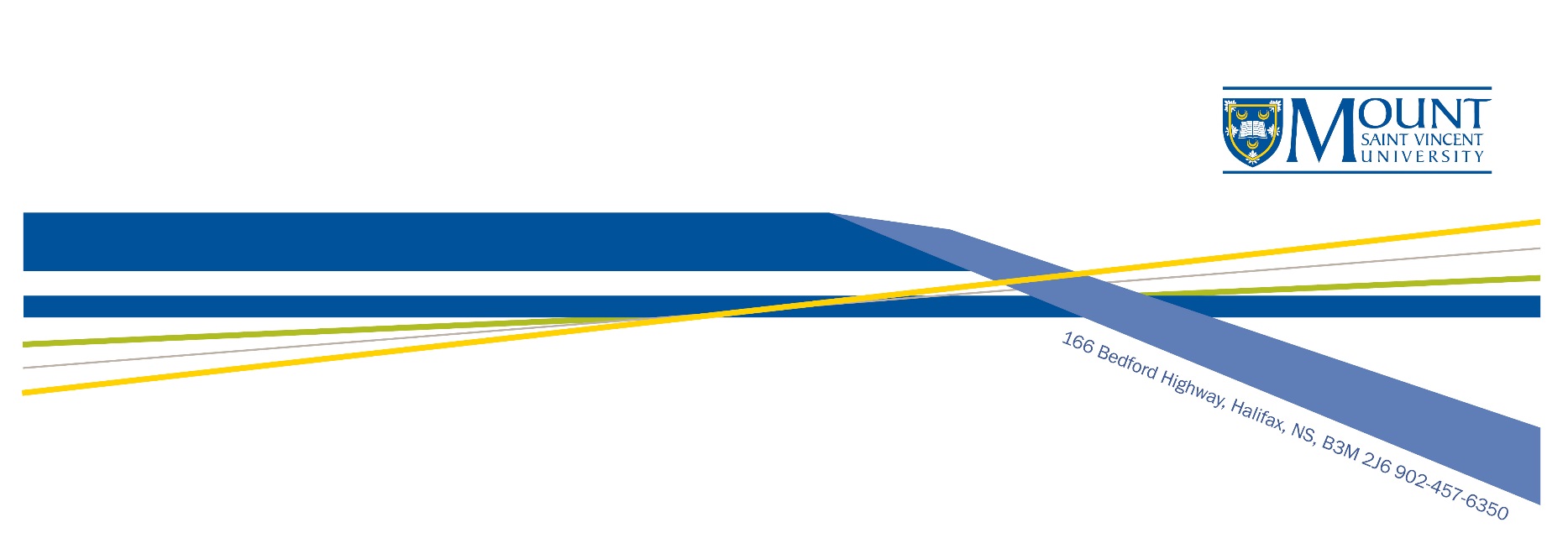 Researchers should use this Exemption from Research Ethics Review form to determine if their proposed study requires research ethics clearance, or to receive official REB documentation for research funders that the study as presented is exempt from ethics review. If the study exclusively uses data that are publicly available or made accessible through legislation or regulation, it is exempt from REB review (TCPS Article 2.2). Submission Process: Researchers are asked to submit the application electronically only to ethics@msvu.ca Please note that recruitment and data collection may not begin until a certificate of Research Ethics Clearance has been issued.Researchers may only use letters and/or numbers for file names and refrain from using any special characters (e.g., #; &; etc.). All documents must be clearly labeled and reflect how they are referenced in the application.Note -   2 attachments are required for submission– the application (1) and the combined appendices (2) Application packages shall only be accepted in the form of Word documents (*.doc or *.docx) or Portable Document Format (*.pdf) For details on specific submission criteria, please see Guidance Documents:REB.INFO.401 – Faculty & StaffREB.INFO.402 – Graduate StudentsREB.INFO.403 – Undergraduate StudentsAcknowledgement: The University Research Ethics Board wishes to acknowledge that this form has been informed, in part, by documents made available by Research Ethics Boards at Brandon University, Vancouver Island University, Simon Fraser University and Brock University, and the UREB has embedded several aspects of these documents into this current UREB iteration.Section A – Ethics File DetailsSection A – Ethics File DetailsDate of ApplicationTitle of StudyProposed Study Start Date Anticipated Study End DateSection B – Applicant InformationSection B – Applicant InformationPrincipal Investigator or Nominated Principal Investigator(see REB.INFO.001 for definitions)Department/FacultyEmail Address (MSVU email only)Telephone NumberResearcher Category If you chose Other, please specify: *Please provide your supervisor’s or MSVU Faculty Sponsor’s information below (if applicable)*Please provide your supervisor’s or MSVU Faculty Sponsor’s information below (if applicable)SupervisorSupervisor’s Email (MSVU email only)Supervisor’s Telephone NumberStudy Team Members (if applicable)If more space is required, please submit a separate roster.Study Team Members (if applicable)If more space is required, please submit a separate roster.1.Name1.Email Address1.Institutional Affiliation1.Status (e.g., co-applicant, research assistant, collaborator, etc.)2.Name2.Email Address2.Institutional Affiliation2.Status (e.g., co-applicant, research assistant, collaborator, etc.)3.Name3.Email Address3.Institutional Affiliation3.Status (e.g., co-applicant, research assistant, collaborator, etc.)Section C – Study FundingSection C – Study FundingResearch Funding StatusGrantor (select all that apply)Tri-Council (SSHRC, CIHR, NSERC) Internal  Other External (Please specify other grantors): Principal Investigator on FundingGrant Number(s)Funding Period   Start Date:  End Date: Section D - Conflict of InterestSection D - Conflict of InterestDescribe any real or perceived conflict(s) of interest for any team member that could affect participant welfare, also explain how it will be disclosed, minimized, and managed.Section E - Researcher Assessment of Risk for the Proposed StudySection E - Researcher Assessment of Risk for the Proposed StudyThe TCPS2 defines minimal risk as “…research in which the probability and magnitude of possible harms implied by participation in the research is no greater than those encountered by participants in those aspects of their everyday life that relate to the research.” * The UREB may determine that your assessment of risk is incorrect and may assign a different risk level. The PI will be advised as soon as possible if this occurs as the level of review will change.The TCPS2 defines minimal risk as “…research in which the probability and magnitude of possible harms implied by participation in the research is no greater than those encountered by participants in those aspects of their everyday life that relate to the research.” * The UREB may determine that your assessment of risk is incorrect and may assign a different risk level. The PI will be advised as soon as possible if this occurs as the level of review will change.  Minimal Risk  Exceeds Minimal Risk Please provide a brief explanation for your choice abovePlease provide a brief explanation for your choice aboveSection F –Exemption CriteriaSection F –Exemption CriteriaPlease select which exemption categories you expect this study to fall within (adapted from TCPS Article 2.2)Please select which exemption categories you expect this study to fall within (adapted from TCPS Article 2.2)Proposed activities do not meet the criteria of research requiring research ethics review (TCPS Article 2.1)Creative practice activities that do not obtain responses from participants to be analyzed to answer a research question.Testing within normal educational requirements, used exclusively for assessment, management or improvement purposes.Human Cell Line Exemptions - De-identified – see CPS Article 12.21Human Cell Line Exemptions - Identified Cell Lines in Public Domain– see TCPS 12.22Observation of people in public places where it does not involve any intervention staged by the researcher, direct interaction with the individuals or groups; the individuals or groups being observed have no reasonable expectation of privacy; and dissemination of results will not identify specific individuals.Program evaluation.Research that relies exclusively on publicly available information, and the information is legally accessible to the public and appropriately protected by law, or the information is publicly accessible and there is no reasonable expectation of privacy.Quality assurance/quality improvement studies.Research that relies exclusively on secondary use of anonymous information, or anonymous human biological materials, with no data linkage and will not generate identifiable information.Other: Section G –Study InformationSection G –Study InformationSection G –Study InformationScholarly ActivityFor the purposes of this form, Scholarly Activity is defined as research, scholarship and professional activities associated with the university and consists of contributions made by a Researcher to his/her discipline or profession that result in the presentation of work for formal or informal peer or public review outside the institution. This includes the applicant’s contribution of results knowledge or practice in the field(s) (e.g., thesis; course-based research; directed studies; peer-reviewed papers; internal grants and/or funding; research reports and briefs to government; books and/or chapters; refereed articles; case studies; etc.).Please explain how your proposed activity does not meet the definition of scholarly activity/research, and/or how your proposed activity fits the exemption from review category chosen above (based on TCPS Article 2.2) Scholarly ActivityFor the purposes of this form, Scholarly Activity is defined as research, scholarship and professional activities associated with the university and consists of contributions made by a Researcher to his/her discipline or profession that result in the presentation of work for formal or informal peer or public review outside the institution. This includes the applicant’s contribution of results knowledge or practice in the field(s) (e.g., thesis; course-based research; directed studies; peer-reviewed papers; internal grants and/or funding; research reports and briefs to government; books and/or chapters; refereed articles; case studies; etc.).Please explain how your proposed activity does not meet the definition of scholarly activity/research, and/or how your proposed activity fits the exemption from review category chosen above (based on TCPS Article 2.2) Scholarly ActivityFor the purposes of this form, Scholarly Activity is defined as research, scholarship and professional activities associated with the university and consists of contributions made by a Researcher to his/her discipline or profession that result in the presentation of work for formal or informal peer or public review outside the institution. This includes the applicant’s contribution of results knowledge or practice in the field(s) (e.g., thesis; course-based research; directed studies; peer-reviewed papers; internal grants and/or funding; research reports and briefs to government; books and/or chapters; refereed articles; case studies; etc.).Please explain how your proposed activity does not meet the definition of scholarly activity/research, and/or how your proposed activity fits the exemption from review category chosen above (based on TCPS Article 2.2) Research Abstract/Summary In layperson’s terms, please provide a brief summary of your study. Briefly describe the study, including procedures and objectives. What is the anticipated contribution of the study?Describe the number of participants, any required demographic characteristics, types of personal identifying information collected as well as your plan for anonymity and/or confidentiality.Please provide details on your data management plan (e.g., storage, security, transmission, access, disposal/deposit, etc.)Section H - Inclusion of Indigenous PeoplesSection H - Inclusion of Indigenous PeoplesWill the research questions/hypotheses concern Indigenous peoples?YesNoWill analyses use Indigenous community membership as a variable?YesNoWill interpretation of results refer to Indigenous people, language, history or culture?YesNoIf yes to any of the above, please discuss any plans for Indigenous community engagement, as indicated in the TCPS (Chapter 9).***Append any existing research agreements concerning the data or samples. ***Append any existing research agreements concerning the data or samples. State whether ethical approval has been or will be sought from any Indigenous ethics review group.Describe how results will be returned to the community.Section I – Signature and AgreementSection I – Signature and AgreementSection I – Signature and AgreementMy/Our signature(s) below confirms that I/we will ensure that all procedures conducted as part of the study will be conducted in accordance with the Tri-Council Policy Statement on Ethical Conduct for Research Involving Humans (TCPS) found online at  http://www.pre.ethics.gc.ca/eng/index/ as well as all relevant MSVU University Research Ethics Board policies and procedures and agree to comply with the policies and procedures outlined therein.My/Our signature(s) below confirms that I/we will ensure that all procedures conducted as part of the study will be conducted in accordance with the Tri-Council Policy Statement on Ethical Conduct for Research Involving Humans (TCPS) found online at  http://www.pre.ethics.gc.ca/eng/index/ as well as all relevant MSVU University Research Ethics Board policies and procedures and agree to comply with the policies and procedures outlined therein.My/Our signature(s) below confirms that I/we will ensure that all procedures conducted as part of the study will be conducted in accordance with the Tri-Council Policy Statement on Ethical Conduct for Research Involving Humans (TCPS) found online at  http://www.pre.ethics.gc.ca/eng/index/ as well as all relevant MSVU University Research Ethics Board policies and procedures and agree to comply with the policies and procedures outlined therein.Signature of Principal or Nominated Principal InvestigatorName of Principal or Nominated Principal Investigator: Date: Faculty Supervisor or MSVU Sponsor (if required)In the case of student research, as Faculty Supervisor, my signature below indicates that I have read and approved the application and proposal, deem the study scientifically valid and worthwhile, and agree to provide continuing and thorough supervision of the student(s). I will ensure that the level of risk inherent to the study is balanced by the level of research experience that the student researcher has. I will provide appropriate oversight to ensure that the research will be conducted in accordance with MSVU UREB's policies/procedures and that it adheres to this cleared protocol and consenting process.Faculty Supervisor or MSVU Sponsor (if required)In the case of student research, as Faculty Supervisor, my signature below indicates that I have read and approved the application and proposal, deem the study scientifically valid and worthwhile, and agree to provide continuing and thorough supervision of the student(s). I will ensure that the level of risk inherent to the study is balanced by the level of research experience that the student researcher has. I will provide appropriate oversight to ensure that the research will be conducted in accordance with MSVU UREB's policies/procedures and that it adheres to this cleared protocol and consenting process.Faculty Supervisor or MSVU Sponsor (if required)In the case of student research, as Faculty Supervisor, my signature below indicates that I have read and approved the application and proposal, deem the study scientifically valid and worthwhile, and agree to provide continuing and thorough supervision of the student(s). I will ensure that the level of risk inherent to the study is balanced by the level of research experience that the student researcher has. I will provide appropriate oversight to ensure that the research will be conducted in accordance with MSVU UREB's policies/procedures and that it adheres to this cleared protocol and consenting process.Signature of Faculty SupervisorName of Faculty Supervisor: Date: 